The Letter to the GalatiansP1 Background and ContextHow does the Book of Galatians fit into the Bible?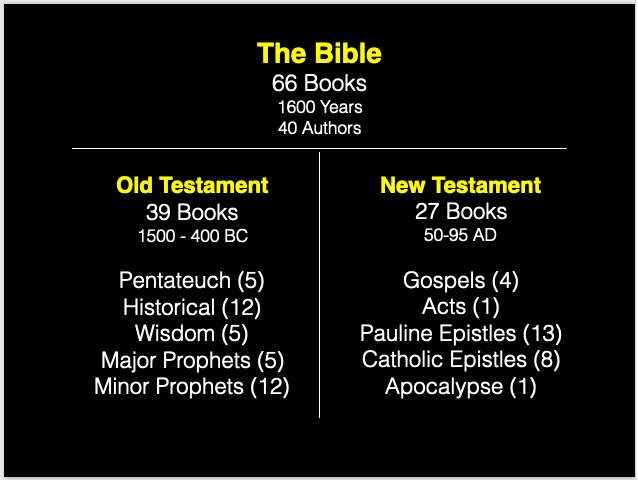 The Letter to the Galatians Written by the Apostle Paul in A.D. 49 from Antioch, Syria.Map of ALL Paul’s Travel. He traveled more than 10,000 miles on foot during his ministry...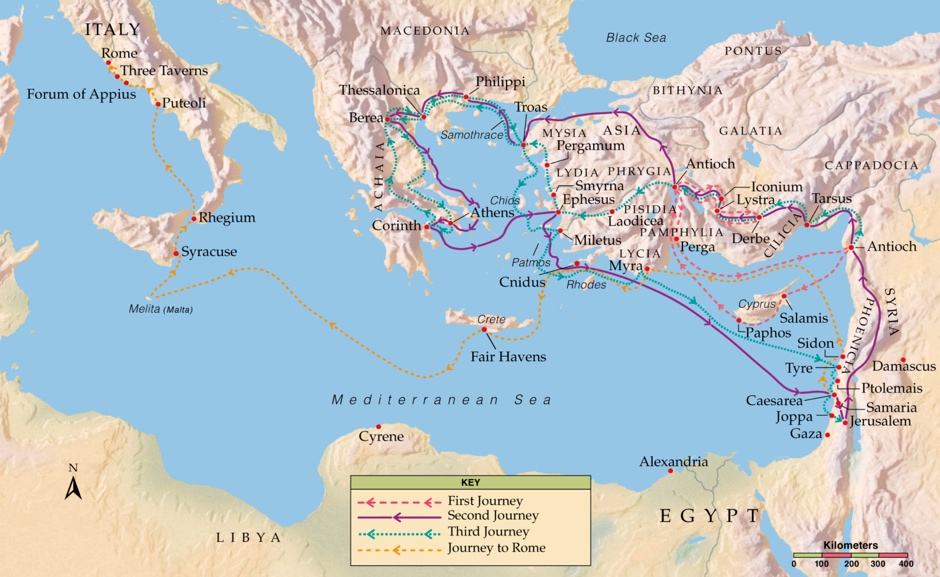 Paul’s First Missionary JourneyHis first missionary journey covered 1400 miles leaving from his home church in Antioch Syria and returning there 4-10 months later.  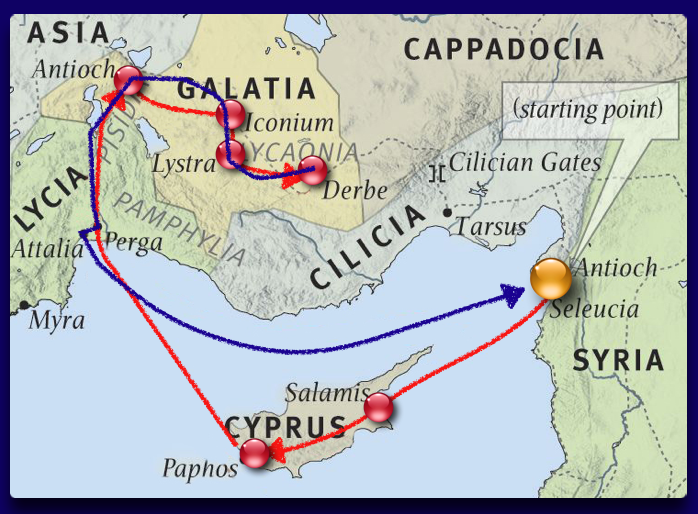 About the RegionGalatia--A Region in Asia Minor (Modern Day Turkey) a Province of RomeGalatians--the name given to this Celtic People because they migrated to Asia Minor from Gaul.  ‘ProGlatas’ --To the Galatians--The only letter of Paul that is specifically addressed to a number of churches.A Summary of Paul’s Experience ACTS 13:1-14:28Antioch Syria  --Paul and Barnabas Sent Out By Holy SpiritPaphos	--Encountered a Sorcerer posing as a Prophet. Perga	--John Mark Leaves the TeamAntioch Pisidia	 --Gentiles Glorify God While Jews Kick Paul 				Out of Town after Whole City Hears GospelIconium	--Signs & Wonders--Uncovered a Plot to Kill Paul 				& Barnabas. He Fled to LystraLystra	--A Lame Man Healed--First Deified, Then StonedDerbe	--Made Many Disciples & Established ChurchesAntioch Syria	--Paul Returns Home & Debriefs the ChurchTheme of Galatians = FreedomFreedom from Legalism and Sin brings Liberty.Chapters 1 & 2:  Paul Defends the Gospel of GraceThe Gospel of Grace is the only gospel; It comes from 	God and not from men. The Gospel of Grace justifies and unites the body of Christ. Chapters 3 & 4: Paul Explains the Gospel of GraceThrough faith, we are made righteous, set free from sin 	and the law.  Faith sets us free from slavery and makes us sons and daughters –no longer slaves.Chapters 5 & 6: Paul Applies the Gospel of GraceWe have been set free and remain free by walking in the Spirit.  True spirituality is demonstrated in our ability to get along with people and our stewardship of the money and resources He gives us.Key Verses from the Book of Galatians:	...knowing that a man is not justified by the works of the law but by faith in Jesus Christ, even we have believed in Christ Jesus, that we might be justified by faith in Christ and not by the works of the law; for by the works of the law no flesh shall be justified.  	Galatians 2:16	“Christ has redeemed us from the curse of the 	law…that the blessing of Abraham 	might come upon 	the Gentiles in Christ Jesus, that we might receive the 	promise of the 	Spirit through faith.”  Galatians 3:14-15	“Stand fast therefore in the liberty by which Christ has 	made us free, and do not be entangled again with a 	yoke of bondage.” 					Galatians 5:1MinistryWhere have you been entangled in legalism? 	What’s keeping you from walking in liberty?Is there anything in your life or heart that says, “God’s grace is not enough? 